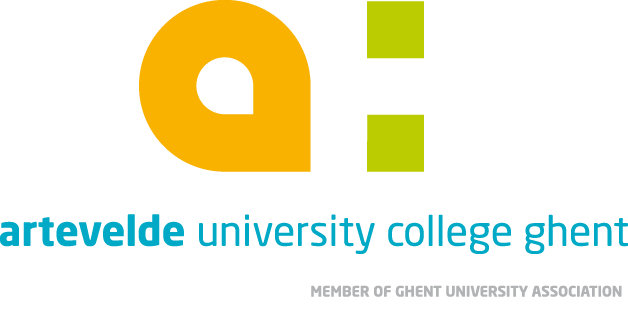 Artevelde University of Applied Sciences   Bachelor in education: primary educationCHECKLIST INTERNATIONAL INTERNSHIP 				        ACADEMIC YEAR: 2019-2020 Student: Internship-coach :TaskDeadlineDocumentCheckOneDrive-folderJanuary 10th  Yes/ NoEmail school in host countryBefore leaving for host countryIntroductionYes/ NoEmail school in host countryBefore leaving for host countryAppointmentYes/ NoWeekly rosterUploaded/adjusted every weekRosterYes/ NoRequired classesMarked required classes in roster (yellow)Yes/ NoTeam-teaching classesMarked team-teaching classes in roster (orange)Yes/ NoExtracurricular activities15th of FebruaryExtra-curricular activitiesYes/ NoTask 1: Observation of the school15th of February Observation of the schoolCultural- ReligiousSocial- Political -Economic – Ethnographic - Climate/ Geography observations relevant to teaching contextTask 2: Observation of the classroom, the group and the teaching practice15th of FebruaryTask 2: Observation of the classroom and the group“Task 3: Observation of the individual pupils15th of FebruaryObservation of the individual pupils“Task 4: Reflections: reflection 115th of FebruaryReflectionsTask 4: Reflections: reflection 215th of MarchReflectionsTask 4: Reflections: reflection 315th of AprilReflectionsTask 5:  Video 1 instructionTask 5:  Video1 creative class startTask 5:  Video1 groupworkTask 5:  Video1 team teach moment: Task 5:  Videoself-made didactical material Task 6: Teacher’s workshop 8th/15th of April Teacher’s workshop on didacticsTask 7: Extra-curricular activities8th/15th of April Extra-curricular activitiesVideo Conference 1Before 1st of MarchVideo Conference 2On student’s demandEvaluation form15th of MayIndividual evaluation formTask 8: Support widening activity During final internship in BelgiumSupport widening activity